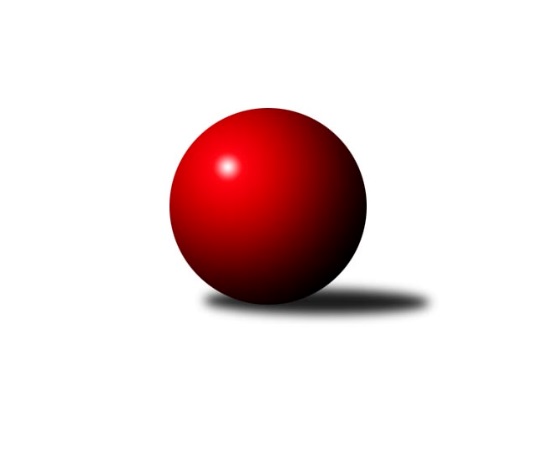 Č.17Ročník 2022/2023	20.5.2024 Jihočeský KP1 2022/2023Statistika 17. kolaTabulka družstev:		družstvo	záp	výh	rem	proh	skore	sety	průměr	body	plné	dorážka	chyby	1.	KK Hilton Sez. Ústí A	16	14	1	1	100.5 : 27.5 	(126.0 : 66.0)	2666	29	1811	855	22	2.	TJ Nová Ves u Č. B. A	17	10	4	3	80.0 : 56.0 	(119.0 : 85.0)	2548	24	1739	809	38.6	3.	TJ Sokol Nové Hrady A	16	9	1	6	71.5 : 56.5 	(106.5 : 85.5)	2644	19	1826	818	34.3	4.	TJ Loko Č. Budějovice B	17	8	3	6	77.0 : 59.0 	(103.5 : 100.5)	2516	19	1752	763	39.3	5.	TJ Dynamo Č. Budějovice A	16	8	1	7	61.0 : 67.0 	(89.5 : 102.5)	2516	17	1752	764	39	6.	TJ Spartak Soběslav A	17	8	0	9	67.0 : 69.0 	(95.5 : 108.5)	2482	16	1722	760	43.4	7.	TJ Centropen Dačice E	17	7	1	9	63.5 : 72.5 	(99.5 : 104.5)	2523	15	1746	777	40.4	8.	TJ Sokol Písek A	17	7	1	9	58.5 : 77.5 	(93.0 : 111.0)	2469	15	1723	746	43.8	9.	KK Hilton Sez. Ústí B	16	6	2	8	56.0 : 72.0 	(86.5 : 105.5)	2526	14	1742	784	39.8	10.	TJ Kunžak A	16	6	0	10	57.5 : 70.5 	(92.5 : 99.5)	2537	12	1747	790	40.5	11.	TJ Sokol Chotoviny B	17	5	0	12	52.5 : 83.5 	(85.5 : 118.5)	2463	10	1732	731	45.6	12.	KK Lokomotiva Tábor	16	4	0	12	47.0 : 81.0 	(91.0 : 101.0)	2476	8	1716	760	38.5Tabulka doma:		družstvo	záp	výh	rem	proh	skore	sety	průměr	body	maximum	minimum	1.	TJ Spartak Soběslav A	7	7	0	0	45.0 : 11.0 	(54.0 : 30.0)	2382	14	2399	2338	2.	KK Hilton Sez. Ústí A	7	7	0	0	44.5 : 11.5 	(57.0 : 27.0)	2789	14	2860	2752	3.	TJ Loko Č. Budějovice B	9	6	2	1	50.0 : 22.0 	(62.0 : 46.0)	2562	14	2633	2460	4.	TJ Nová Ves u Č. B. A	10	6	2	2	47.0 : 33.0 	(71.5 : 48.5)	2490	14	2557	2391	5.	TJ Sokol Nové Hrady A	9	6	0	3	43.5 : 28.5 	(62.0 : 46.0)	2566	12	2638	2521	6.	TJ Dynamo Č. Budějovice A	8	5	0	3	33.0 : 31.0 	(47.5 : 48.5)	2436	10	2486	2381	7.	TJ Sokol Písek A	8	4	1	3	33.5 : 30.5 	(46.5 : 49.5)	2346	9	2402	2283	8.	TJ Centropen Dačice E	8	3	1	4	32.5 : 31.5 	(47.5 : 48.5)	2652	7	2766	2541	9.	KK Hilton Sez. Ústí B	9	3	1	5	29.0 : 43.0 	(45.0 : 63.0)	2617	7	2719	2486	10.	TJ Kunžak A	7	3	0	4	26.0 : 30.0 	(41.5 : 42.5)	2623	6	2705	2538	11.	KK Lokomotiva Tábor	8	3	0	5	29.0 : 35.0 	(50.5 : 45.5)	2603	6	2767	2282	12.	TJ Sokol Chotoviny B	9	2	0	7	24.0 : 48.0 	(42.5 : 65.5)	2571	4	2635	2513Tabulka venku:		družstvo	záp	výh	rem	proh	skore	sety	průměr	body	maximum	minimum	1.	KK Hilton Sez. Ústí A	9	7	1	1	56.0 : 16.0 	(69.0 : 39.0)	2661	15	2845	2370	2.	TJ Nová Ves u Č. B. A	7	4	2	1	33.0 : 23.0 	(47.5 : 36.5)	2556	10	2716	2355	3.	TJ Centropen Dačice E	9	4	0	5	31.0 : 41.0 	(52.0 : 56.0)	2509	8	2684	2262	4.	TJ Sokol Nové Hrady A	7	3	1	3	28.0 : 28.0 	(44.5 : 39.5)	2657	7	2768	2521	5.	KK Hilton Sez. Ústí B	7	3	1	3	27.0 : 29.0 	(41.5 : 42.5)	2513	7	2691	2281	6.	TJ Dynamo Č. Budějovice A	8	3	1	4	28.0 : 36.0 	(42.0 : 54.0)	2528	7	2678	2323	7.	TJ Sokol Chotoviny B	8	3	0	5	28.5 : 35.5 	(43.0 : 53.0)	2449	6	2605	2223	8.	TJ Kunžak A	9	3	0	6	31.5 : 40.5 	(51.0 : 57.0)	2526	6	2737	2252	9.	TJ Sokol Písek A	9	3	0	6	25.0 : 47.0 	(46.5 : 61.5)	2484	6	2663	2279	10.	TJ Loko Č. Budějovice B	8	2	1	5	27.0 : 37.0 	(41.5 : 54.5)	2510	5	2609	2365	11.	KK Lokomotiva Tábor	8	1	0	7	18.0 : 46.0 	(40.5 : 55.5)	2458	2	2724	2264	12.	TJ Spartak Soběslav A	10	1	0	9	22.0 : 58.0 	(41.5 : 78.5)	2493	2	2650	2282Tabulka podzimní části:		družstvo	záp	výh	rem	proh	skore	sety	průměr	body	doma	venku	1.	KK Hilton Sez. Ústí A	11	9	1	1	63.5 : 24.5 	(83.0 : 49.0)	2605	19 	6 	0 	0 	3 	1 	1	2.	TJ Sokol Nové Hrady A	11	7	1	3	56.0 : 32.0 	(78.0 : 54.0)	2647	15 	5 	0 	2 	2 	1 	1	3.	TJ Centropen Dačice E	11	7	1	3	52.5 : 35.5 	(73.5 : 58.5)	2574	15 	3 	1 	1 	4 	0 	2	4.	TJ Nová Ves u Č. B. A	11	5	3	3	49.0 : 39.0 	(77.5 : 54.5)	2487	13 	3 	2 	2 	2 	1 	1	5.	TJ Dynamo Č. Budějovice A	11	6	1	4	45.0 : 43.0 	(62.5 : 69.5)	2523	13 	4 	0 	1 	2 	1 	3	6.	TJ Loko Č. Budějovice B	11	4	3	4	47.5 : 40.5 	(68.5 : 63.5)	2500	11 	4 	2 	0 	0 	1 	4	7.	TJ Sokol Písek A	11	5	1	5	37.0 : 51.0 	(56.0 : 76.0)	2468	11 	2 	1 	1 	3 	0 	4	8.	TJ Kunžak A	11	5	0	6	44.5 : 43.5 	(67.0 : 65.0)	2643	10 	3 	0 	3 	2 	0 	3	9.	TJ Spartak Soběslav A	11	4	0	7	40.0 : 48.0 	(61.0 : 71.0)	2485	8 	4 	0 	0 	0 	0 	7	10.	KK Hilton Sez. Ústí B	11	3	1	7	34.0 : 54.0 	(55.5 : 76.5)	2545	7 	1 	0 	5 	2 	1 	2	11.	KK Lokomotiva Tábor	11	3	0	8	32.0 : 56.0 	(62.0 : 70.0)	2491	6 	2 	0 	3 	1 	0 	5	12.	TJ Sokol Chotoviny B	11	2	0	9	27.0 : 61.0 	(47.5 : 84.5)	2444	4 	1 	0 	4 	1 	0 	5Tabulka jarní části:		družstvo	záp	výh	rem	proh	skore	sety	průměr	body	doma	venku	1.	TJ Nová Ves u Č. B. A	6	5	1	0	31.0 : 17.0 	(41.5 : 30.5)	2609	11 	3 	0 	0 	2 	1 	0 	2.	KK Hilton Sez. Ústí A	5	5	0	0	37.0 : 3.0 	(43.0 : 17.0)	2763	10 	1 	0 	0 	4 	0 	0 	3.	TJ Loko Č. Budějovice B	6	4	0	2	29.5 : 18.5 	(35.0 : 37.0)	2553	8 	2 	0 	1 	2 	0 	1 	4.	TJ Spartak Soběslav A	6	4	0	2	27.0 : 21.0 	(34.5 : 37.5)	2485	8 	3 	0 	0 	1 	0 	2 	5.	KK Hilton Sez. Ústí B	5	3	1	1	22.0 : 18.0 	(31.0 : 29.0)	2531	7 	2 	1 	0 	1 	0 	1 	6.	TJ Sokol Chotoviny B	6	3	0	3	25.5 : 22.5 	(38.0 : 34.0)	2544	6 	1 	0 	3 	2 	0 	0 	7.	TJ Dynamo Č. Budějovice A	5	2	0	3	16.0 : 24.0 	(27.0 : 33.0)	2475	4 	1 	0 	2 	1 	0 	1 	8.	TJ Sokol Nové Hrady A	5	2	0	3	15.5 : 24.5 	(28.5 : 31.5)	2625	4 	1 	0 	1 	1 	0 	2 	9.	TJ Sokol Písek A	6	2	0	4	21.5 : 26.5 	(37.0 : 35.0)	2430	4 	2 	0 	2 	0 	0 	2 	10.	KK Lokomotiva Tábor	5	1	0	4	15.0 : 25.0 	(29.0 : 31.0)	2493	2 	1 	0 	2 	0 	0 	2 	11.	TJ Kunžak A	5	1	0	4	13.0 : 27.0 	(25.5 : 34.5)	2453	2 	0 	0 	1 	1 	0 	3 	12.	TJ Centropen Dačice E	6	0	0	6	11.0 : 37.0 	(26.0 : 46.0)	2464	0 	0 	0 	3 	0 	0 	3 Zisk bodů pro družstvo:		jméno hráče	družstvo	body	zápasy	v %	dílčí body	sety	v %	1.	Miroslav Kolář 	TJ Centropen Dačice E 	14	/	16	(88%)	23.5	/	32	(73%)	2.	Ilona Hanáková 	TJ Nová Ves u Č. B. A  	14	/	17	(82%)	27	/	34	(79%)	3.	Petr Chval 	KK Hilton Sez. Ústí A 	12.5	/	15	(83%)	22.5	/	30	(75%)	4.	Milada Šafránková 	TJ Loko Č. Budějovice B 	12	/	15	(80%)	19	/	30	(63%)	5.	Michal Horák 	TJ Kunžak A 	12	/	16	(75%)	19.5	/	32	(61%)	6.	Vlastimil Šlajs 	TJ Spartak Soběslav A 	12	/	17	(71%)	21.5	/	34	(63%)	7.	Jakub Kožich 	TJ Dynamo Č. Budějovice A 	11	/	15	(73%)	23.5	/	30	(78%)	8.	Veronika Kulová 	TJ Loko Č. Budějovice B 	11	/	15	(73%)	16	/	30	(53%)	9.	Jan Štefan 	TJ Spartak Soběslav A 	11	/	16	(69%)	21	/	32	(66%)	10.	Martin Vašíček 	TJ Nová Ves u Č. B. A  	11	/	17	(65%)	20.5	/	34	(60%)	11.	Pavel Vrbík 	KK Hilton Sez. Ústí A 	10	/	12	(83%)	18	/	24	(75%)	12.	Jiří Mára 	KK Hilton Sez. Ústí B 	10	/	13	(77%)	15	/	26	(58%)	13.	Jiří Pokorný 	TJ Nová Ves u Č. B. A  	10	/	15	(67%)	17.5	/	30	(58%)	14.	Vladimír Kučera 	KK Lokomotiva Tábor 	10	/	16	(63%)	22	/	32	(69%)	15.	Stanislav Dvořák 	TJ Centropen Dačice E 	10	/	17	(59%)	19	/	34	(56%)	16.	Alena Dudová 	TJ Spartak Soběslav A 	10	/	17	(59%)	15	/	34	(44%)	17.	Pavel Jesenič 	TJ Nová Ves u Č. B. A  	9	/	13	(69%)	18	/	26	(69%)	18.	Vít Šebestík 	TJ Dynamo Č. Budějovice A 	9	/	13	(69%)	15	/	26	(58%)	19.	Jiří Konárek 	TJ Sokol Nové Hrady A 	9	/	14	(64%)	17	/	28	(61%)	20.	Dušan Jelínek 	KK Hilton Sez. Ústí A 	9	/	14	(64%)	16	/	28	(57%)	21.	Jiří Jelínek 	TJ Sokol Nové Hrady A 	9	/	15	(60%)	19.5	/	30	(65%)	22.	Lukáš Brtník 	TJ Kunžak A 	9	/	15	(60%)	19	/	30	(63%)	23.	Pavel Jirků 	TJ Kunžak A 	9	/	15	(60%)	16.5	/	30	(55%)	24.	Jitka Korecká 	TJ Sokol Písek A 	9	/	15	(60%)	14	/	30	(47%)	25.	David Bartoň 	TJ Sokol Chotoviny B 	9	/	16	(56%)	17.5	/	32	(55%)	26.	Petr Křemen 	TJ Sokol Chotoviny B 	9	/	16	(56%)	15	/	32	(47%)	27.	Jindřich Kopic 	TJ Spartak Soběslav A 	9	/	17	(53%)	19	/	34	(56%)	28.	Zdeňa Štruplová 	TJ Loko Č. Budějovice B 	8.5	/	15	(57%)	16	/	30	(53%)	29.	Stanislava Hladká 	TJ Sokol Nové Hrady A 	8	/	9	(89%)	14.5	/	18	(81%)	30.	Michal Mikuláštík 	KK Hilton Sez. Ústí A 	8	/	11	(73%)	10.5	/	22	(48%)	31.	Dušan Lanžhotský 	KK Hilton Sez. Ústí A 	8	/	12	(67%)	12	/	24	(50%)	32.	Martin Jinda 	KK Lokomotiva Tábor 	8	/	14	(57%)	18	/	28	(64%)	33.	Jiří Douda 	TJ Loko Č. Budějovice B 	8	/	16	(50%)	18	/	32	(56%)	34.	Tomáš Brückler 	TJ Sokol Písek A 	8	/	17	(47%)	16	/	34	(47%)	35.	Miloš Křížek 	TJ Centropen Dačice E 	8	/	17	(47%)	16	/	34	(47%)	36.	Lenka Křemenová 	TJ Sokol Chotoviny B 	8	/	17	(47%)	14.5	/	34	(43%)	37.	Miroslava Vondrušová 	TJ Loko Č. Budějovice B 	7.5	/	12	(63%)	12	/	24	(50%)	38.	Vojtěch Kříha 	TJ Sokol Nové Hrady A 	7.5	/	14	(54%)	15	/	28	(54%)	39.	Jakub Vaniš 	KK Hilton Sez. Ústí A 	7	/	9	(78%)	14	/	18	(78%)	40.	Zdeněk Zeman 	KK Lokomotiva Tábor 	7	/	13	(54%)	12.5	/	26	(48%)	41.	Michal Klimeš 	KK Hilton Sez. Ústí B 	7	/	14	(50%)	15.5	/	28	(55%)	42.	Michal Hajný 	KK Hilton Sez. Ústí B 	7	/	15	(47%)	16.5	/	30	(55%)	43.	Alexandra Králová 	TJ Sokol Písek A 	7	/	15	(47%)	13.5	/	30	(45%)	44.	Michal Kanděra 	TJ Sokol Nové Hrady A 	7	/	16	(44%)	17.5	/	32	(55%)	45.	Jaroslav Chalaš 	TJ Spartak Soběslav A 	7	/	16	(44%)	15.5	/	32	(48%)	46.	Tomáš Reban 	TJ Loko Č. Budějovice B 	6	/	10	(60%)	10	/	20	(50%)	47.	Jiří Malínek 	TJ Centropen Dačice E 	6	/	13	(46%)	12	/	26	(46%)	48.	Miloš Mikulaštík 	KK Hilton Sez. Ústí B 	6	/	13	(46%)	10	/	26	(38%)	49.	Miroslav Kraus 	TJ Dynamo Č. Budějovice A 	6	/	14	(43%)	12.5	/	28	(45%)	50.	Milan Bedri 	TJ Sokol Nové Hrady A 	6	/	14	(43%)	12	/	28	(43%)	51.	Drahomíra Nedomová 	TJ Sokol Písek A 	6	/	16	(38%)	17	/	32	(53%)	52.	Lenka Křemenová 	TJ Sokol Chotoviny B 	6	/	17	(35%)	13.5	/	34	(40%)	53.	Jan Švarc 	KK Hilton Sez. Ústí A 	5	/	8	(63%)	11.5	/	16	(72%)	54.	Marie Lukešová 	TJ Sokol Písek A 	5	/	8	(63%)	7	/	16	(44%)	55.	Jozef Jakubčík 	KK Hilton Sez. Ústí A 	5	/	9	(56%)	9.5	/	18	(53%)	56.	Patrik Postl 	TJ Dynamo Č. Budějovice A 	5	/	11	(45%)	11.5	/	22	(52%)	57.	Vít Ondřich 	TJ Dynamo Č. Budějovice A 	5	/	11	(45%)	9	/	22	(41%)	58.	Pavel Blažek 	KK Hilton Sez. Ústí B 	5	/	13	(38%)	12.5	/	26	(48%)	59.	Michal Takács 	TJ Loko Č. Budějovice B 	5	/	13	(38%)	8.5	/	26	(33%)	60.	Libor Doubek 	TJ Nová Ves u Č. B. A  	5	/	14	(36%)	13.5	/	28	(48%)	61.	Lukáš Chmel 	TJ Dynamo Č. Budějovice A 	5	/	15	(33%)	10	/	30	(33%)	62.	Radek Hrůza 	TJ Kunžak A 	5	/	16	(31%)	11	/	32	(34%)	63.	Jiří Brát 	TJ Kunžak A 	4.5	/	16	(28%)	12	/	32	(38%)	64.	Simona Černušková 	KK Hilton Sez. Ústí B 	4	/	6	(67%)	7.5	/	12	(63%)	65.	Jolana Jelínková 	KK Lokomotiva Tábor 	4	/	9	(44%)	10	/	18	(56%)	66.	Marie Myslivcová 	KK Lokomotiva Tábor 	4	/	13	(31%)	9.5	/	26	(37%)	67.	Dana Kopečná 	TJ Kunžak A 	4	/	15	(27%)	11.5	/	30	(38%)	68.	Pavel Kořínek 	KK Lokomotiva Tábor 	4	/	15	(27%)	10	/	30	(33%)	69.	Petr Kolařík 	TJ Sokol Písek A 	4	/	17	(24%)	15.5	/	34	(46%)	70.	Tomáš Balko 	TJ Sokol Nové Hrady A 	3	/	5	(60%)	7	/	10	(70%)	71.	Gabriela Kozáková 	TJ Sokol Chotoviny B 	3	/	5	(60%)	4.5	/	10	(45%)	72.	Martina Křemenová 	TJ Sokol Chotoviny B 	3	/	9	(33%)	7.5	/	18	(42%)	73.	Vít Beranovský 	TJ Centropen Dačice E 	3	/	10	(30%)	6	/	20	(30%)	74.	Dobroslava Procházková 	TJ Nová Ves u Č. B. A  	3	/	14	(21%)	12	/	28	(43%)	75.	Zuzana Klivanová 	TJ Centropen Dačice E 	2.5	/	15	(17%)	12	/	30	(40%)	76.	Alena Makovcová 	TJ Sokol Chotoviny B 	2.5	/	15	(17%)	9	/	30	(30%)	77.	Karel Vlášek 	TJ Loko Č. Budějovice B 	2	/	3	(67%)	3	/	6	(50%)	78.	Jiří Květoň 	TJ Dynamo Č. Budějovice A 	2	/	4	(50%)	3	/	8	(38%)	79.	Antonín Brtník 	TJ Centropen Dačice E 	2	/	6	(33%)	5	/	12	(42%)	80.	Jan Tesař 	TJ Nová Ves u Č. B. A  	2	/	8	(25%)	5.5	/	16	(34%)	81.	Jana Dvořáková 	KK Hilton Sez. Ústí B 	2	/	11	(18%)	5	/	22	(23%)	82.	Kateřina Maršálková 	TJ Sokol Písek A 	1.5	/	5	(30%)	4	/	10	(40%)	83.	Milena Kümmelová 	TJ Dynamo Č. Budějovice A 	1	/	1	(100%)	2	/	2	(100%)	84.	Jan Uhlíř 	KK Hilton Sez. Ústí B 	1	/	1	(100%)	1.5	/	2	(75%)	85.	Saša Sklenář 	TJ Nová Ves u Č. B. A  	1	/	1	(100%)	1	/	2	(50%)	86.	Petr Hamerník 	TJ Sokol Nové Hrady A 	1	/	1	(100%)	1	/	2	(50%)	87.	Karel Hanzal 	TJ Kunžak A 	1	/	1	(100%)	1	/	2	(50%)	88.	Vladimír Vlček 	TJ Nová Ves u Č. B. A  	1	/	2	(50%)	3	/	4	(75%)	89.	Daniel Kovář 	TJ Centropen Dačice E 	1	/	2	(50%)	2	/	4	(50%)	90.	Tereza Kříhová 	TJ Sokol Nové Hrady A 	1	/	2	(50%)	2	/	4	(50%)	91.	Radek Hrůza 	TJ Kunžak A 	1	/	2	(50%)	2	/	4	(50%)	92.	Miloš Filip 	TJ Sokol Chotoviny B 	1	/	3	(33%)	2	/	6	(33%)	93.	Josef Schleiss 	TJ Spartak Soběslav A 	1	/	3	(33%)	2	/	6	(33%)	94.	Michal Nový 	TJ Sokol Chotoviny B 	1	/	3	(33%)	1	/	6	(17%)	95.	Iveta Kabelková 	TJ Centropen Dačice E 	1	/	5	(20%)	4	/	10	(40%)	96.	Petr Klimek 	KK Lokomotiva Tábor 	1	/	5	(20%)	3	/	10	(30%)	97.	Kristýna Nováková 	TJ Dynamo Č. Budějovice A 	1	/	5	(20%)	3	/	10	(30%)	98.	Petr Zítek 	TJ Sokol Písek A 	1	/	6	(17%)	4	/	12	(33%)	99.	Petra Hodoušková 	KK Lokomotiva Tábor 	1	/	10	(10%)	6	/	20	(30%)	100.	Luboš Přibyl 	TJ Spartak Soběslav A 	1	/	11	(9%)	1.5	/	22	(7%)	101.	Miroslav Vacko 	TJ Sokol Chotoviny B 	0	/	1	(0%)	1	/	2	(50%)	102.	Vojtěch Křivan 	TJ Spartak Soběslav A 	0	/	1	(0%)	0	/	2	(0%)	103.	Vladimír Křivan 	TJ Spartak Soběslav A 	0	/	1	(0%)	0	/	2	(0%)	104.	Libor Tomášek 	TJ Sokol Nové Hrady A 	0	/	2	(0%)	1	/	4	(25%)	105.	Vladislav Papáček 	TJ Sokol Písek A 	0	/	2	(0%)	0	/	4	(0%)	106.	Jana Křivanová 	TJ Spartak Soběslav A 	0	/	2	(0%)	0	/	4	(0%)	107.	Bedřich Vondruš 	TJ Loko Č. Budějovice B 	0	/	3	(0%)	1	/	6	(17%)	108.	Milena Šebestová 	TJ Sokol Nové Hrady A 	0	/	4	(0%)	0	/	8	(0%)	109.	David Štiller 	KK Hilton Sez. Ústí B 	0	/	7	(0%)	2	/	14	(14%)Průměry na kuželnách:		kuželna	průměr	plné	dorážka	chyby	výkon na hráče	1.	Sezimovo Ústí, 1-2	2679	1819	860	31.7	(446.6)	2.	TJ Centropen Dačice, 1-4	2638	1805	832	37.1	(439.8)	3.	TJ Kunžak, 1-2	2622	1803	818	38.3	(437.0)	4.	TJ Sokol Chotoviny, 1-4	2598	1813	784	43.6	(433.0)	5.	Nové Hrady, 1-4	2552	1763	789	36.1	(425.4)	6.	TJ Lokomotiva České Budějovice, 1-4	2539	1766	772	42.5	(423.3)	7.	Nová Ves u Č.B., 1-2	2470	1723	747	41.0	(411.8)	8.	Dynamo Č. Budějovice, 1-4	2434	1684	750	40.4	(405.8)	9.	TJ Sokol Písek, 1-2	2347	1632	715	37.4	(391.2)	10.	Soběslav, 1-2	2328	1639	689	51.5	(388.2)Nejlepší výkony na kuželnách:Sezimovo Ústí, 1-2KK Hilton Sez. Ústí A	2860	17. kolo	Vladimír Kučera 	KK Lokomotiva Tábor	518	10. koloKK Hilton Sez. Ústí A	2826	5. kolo	Jakub Vaniš 	KK Hilton Sez. Ústí A	517	5. koloKK Hilton Sez. Ústí B	2800	13. kolo	Petr Chval 	KK Hilton Sez. Ústí A	515	17. koloKK Hilton Sez. Ústí A	2775	7. kolo	Jiří Jelínek 	TJ Sokol Nové Hrady A	512	9. koloKK Hilton Sez. Ústí A	2764	9. kolo	Vladimír Kučera 	KK Lokomotiva Tábor	512	4. koloKK Hilton Sez. Ústí A	2758	4. kolo	Michal Mikuláštík 	KK Hilton Sez. Ústí A	510	17. koloTJ Sokol Nové Hrady A	2755	9. kolo	Petr Chval 	KK Hilton Sez. Ústí A	507	5. koloKK Hilton Sez. Ústí A	2752	3. kolo	Jiří Brát 	TJ Kunžak A	507	5. koloKK Hilton Sez. Ústí A	2742	2. kolo	Stanislav Dvořák 	TJ Centropen Dačice E	506	3. koloTJ Kunžak A	2737	11. kolo	Petr Chval 	KK Hilton Sez. Ústí A	503	2. koloTJ Centropen Dačice, 1-4TJ Sokol Nové Hrady A	2768	16. kolo	Miroslav Kolář 	TJ Centropen Dačice E	499	6. koloTJ Centropen Dačice E	2766	6. kolo	Miloš Křížek 	TJ Centropen Dačice E	498	9. koloKK Hilton Sez. Ústí A	2730	14. kolo	Jiří Jelínek 	TJ Sokol Nové Hrady A	497	16. koloTJ Centropen Dačice E	2705	16. kolo	Radek Hrůza 	TJ Kunžak A	489	12. koloKK Hilton Sez. Ústí B	2691	9. kolo	Miroslav Kolář 	TJ Centropen Dačice E	488	2. koloTJ Centropen Dačice E	2680	2. kolo	Milan Bedri 	TJ Sokol Nové Hrady A	487	16. koloTJ Kunžak A	2676	12. kolo	Miloš Křížek 	TJ Centropen Dačice E	486	11. koloTJ Centropen Dačice E	2667	11. kolo	Stanislav Dvořák 	TJ Centropen Dačice E	483	16. koloTJ Centropen Dačice E	2664	9. kolo	Miloš Mikulaštík 	KK Hilton Sez. Ústí B	482	9. koloTJ Centropen Dačice E	2616	12. kolo	Jiří Malínek 	TJ Centropen Dačice E	479	6. koloTJ Kunžak, 1-2KK Hilton Sez. Ústí A	2748	16. kolo	Miloš Křížek 	TJ Centropen Dačice E	491	1. koloTJ Kunžak A	2705	10. kolo	Michal Horák 	TJ Kunžak A	484	16. koloTJ Kunžak A	2665	8. kolo	Jakub Kožich 	TJ Dynamo Č. Budějovice A	480	10. koloTJ Kunžak A	2658	13. kolo	Zdeňa Štruplová 	TJ Loko Č. Budějovice B	478	8. koloTJ Kunžak A	2656	16. kolo	Pavel Jirků 	TJ Kunžak A	477	3. koloTJ Centropen Dačice E	2626	1. kolo	Lukáš Brtník 	TJ Kunžak A	477	8. koloTJ Sokol Písek A	2624	3. kolo	Petr Chval 	KK Hilton Sez. Ústí A	477	16. koloTJ Nová Ves u Č. B. A 	2618	6. kolo	Michal Horák 	TJ Kunžak A	475	8. koloTJ Kunžak A	2611	6. kolo	Vít Šebestík 	TJ Dynamo Č. Budějovice A	474	10. koloTJ Kunžak A	2607	4. kolo	Michal Horák 	TJ Kunžak A	471	10. koloTJ Sokol Chotoviny, 1-4TJ Sokol Nové Hrady A	2687	2. kolo	Petr Chval 	KK Hilton Sez. Ústí A	499	11. koloTJ Dynamo Č. Budějovice A	2666	5. kolo	Michal Kanděra 	TJ Sokol Nové Hrady A	482	2. koloTJ Nová Ves u Č. B. A 	2651	12. kolo	Jiří Douda 	TJ Loko Č. Budějovice B	479	14. koloKK Hilton Sez. Ústí A	2647	11. kolo	Lenka Křemenová 	TJ Sokol Chotoviny B	474	9. koloTJ Sokol Chotoviny B	2635	12. kolo	Lukáš Brtník 	TJ Kunžak A	467	9. koloKK Hilton Sez. Ústí B	2620	17. kolo	Stanislav Dvořák 	TJ Centropen Dačice E	466	7. koloTJ Loko Č. Budějovice B	2609	14. kolo	Alena Makovcová 	TJ Sokol Chotoviny B	464	14. koloTJ Centropen Dačice E	2609	7. kolo	Jiří Konárek 	TJ Sokol Nové Hrady A	463	2. koloTJ Sokol Chotoviny B	2602	15. kolo	Martin Vašíček 	TJ Nová Ves u Č. B. A 	463	12. koloTJ Sokol Písek A	2592	15. kolo	Petr Křemen 	TJ Sokol Chotoviny B	461	15. koloNové Hrady, 1-4TJ Sokol Nové Hrady A	2638	11. kolo	Jindřich Kopic 	TJ Spartak Soběslav A	476	8. koloTJ Centropen Dačice E	2636	5. kolo	Jiří Konárek 	TJ Sokol Nové Hrady A	469	5. koloTJ Kunžak A	2622	7. kolo	Jiří Konárek 	TJ Sokol Nové Hrady A	468	17. koloTJ Sokol Nové Hrady A	2620	5. kolo	Stanislava Hladká 	TJ Sokol Nové Hrady A	467	11. koloTJ Sokol Nové Hrady A	2611	1. kolo	Lukáš Brtník 	TJ Kunžak A	466	7. koloTJ Sokol Chotoviny B	2584	13. kolo	Jiří Jelínek 	TJ Sokol Nové Hrady A	465	3. koloTJ Sokol Nové Hrady A	2551	8. kolo	Stanislav Dvořák 	TJ Centropen Dačice E	463	5. koloTJ Sokol Nové Hrady A	2548	3. kolo	Milan Bedri 	TJ Sokol Nové Hrady A	463	1. koloTJ Sokol Nové Hrady A	2543	17. kolo	Stanislava Hladká 	TJ Sokol Nové Hrady A	462	4. koloTJ Spartak Soběslav A	2543	8. kolo	Pavel Jirků 	TJ Kunžak A	462	7. koloTJ Lokomotiva České Budějovice, 1-4KK Hilton Sez. Ústí A	2676	10. kolo	Petr Chval 	KK Hilton Sez. Ústí A	500	10. koloTJ Loko Č. Budějovice B	2633	12. kolo	Michal Kanděra 	TJ Sokol Nové Hrady A	484	12. koloTJ Loko Č. Budějovice B	2625	9. kolo	Pavel Vrbík 	KK Hilton Sez. Ústí A	477	10. koloTJ Loko Č. Budějovice B	2624	10. kolo	Milada Šafránková 	TJ Loko Č. Budějovice B	477	7. koloTJ Loko Č. Budějovice B	2615	17. kolo	Milada Šafránková 	TJ Loko Č. Budějovice B	468	10. koloTJ Sokol Nové Hrady A	2585	12. kolo	Jakub Vaniš 	KK Hilton Sez. Ústí A	461	10. koloTJ Loko Č. Budějovice B	2572	7. kolo	Veronika Kulová 	TJ Loko Č. Budějovice B	459	17. koloTJ Dynamo Č. Budějovice A	2561	15. kolo	Karel Vlášek 	TJ Loko Č. Budějovice B	459	15. koloKK Hilton Sez. Ústí B	2547	5. kolo	Tomáš Reban 	TJ Loko Č. Budějovice B	457	9. koloTJ Loko Č. Budějovice B	2531	3. kolo	Milada Šafránková 	TJ Loko Č. Budějovice B	457	9. koloNová Ves u Č.B., 1-2KK Hilton Sez. Ústí A	2561	8. kolo	David Bartoň 	TJ Sokol Chotoviny B	466	1. koloTJ Nová Ves u Č. B. A 	2557	1. kolo	Martin Vašíček 	TJ Nová Ves u Č. B. A 	462	17. koloTJ Nová Ves u Č. B. A 	2552	7. kolo	Martin Vašíček 	TJ Nová Ves u Č. B. A 	451	7. koloTJ Sokol Nové Hrady A	2521	10. kolo	Ilona Hanáková 	TJ Nová Ves u Č. B. A 	450	10. koloTJ Nová Ves u Č. B. A 	2514	15. kolo	Dušan Jelínek 	KK Hilton Sez. Ústí A	444	8. koloKK Hilton Sez. Ústí B	2506	3. kolo	Vít Šebestík 	TJ Dynamo Č. Budějovice A	444	13. koloTJ Nová Ves u Č. B. A 	2504	13. kolo	Martin Vašíček 	TJ Nová Ves u Č. B. A 	443	1. koloTJ Nová Ves u Č. B. A 	2503	5. kolo	Jiří Pokorný 	TJ Nová Ves u Č. B. A 	442	1. koloTJ Nová Ves u Č. B. A 	2495	3. kolo	Michal Kanděra 	TJ Sokol Nové Hrady A	442	10. koloTJ Nová Ves u Č. B. A 	2485	10. kolo	Ilona Hanáková 	TJ Nová Ves u Č. B. A 	440	5. koloDynamo Č. Budějovice, 1-4KK Hilton Sez. Ústí A	2634	12. kolo	Jakub Kožich 	TJ Dynamo Č. Budějovice A	469	7. koloTJ Sokol Nové Hrady A	2545	14. kolo	Jakub Kožich 	TJ Dynamo Č. Budějovice A	465	11. koloTJ Centropen Dačice E	2490	8. kolo	Jakub Kožich 	TJ Dynamo Č. Budějovice A	465	17. koloTJ Dynamo Č. Budějovice A	2486	11. kolo	Stanislav Dvořák 	TJ Centropen Dačice E	460	8. koloTJ Dynamo Č. Budějovice A	2486	8. kolo	Pavel Vrbík 	KK Hilton Sez. Ústí A	457	12. koloTJ Dynamo Č. Budějovice A	2457	17. kolo	Jakub Kožich 	TJ Dynamo Č. Budějovice A	457	4. koloTJ Dynamo Č. Budějovice A	2452	7. kolo	Jakub Vaniš 	KK Hilton Sez. Ústí A	455	12. koloTJ Sokol Chotoviny B	2451	16. kolo	Jiří Konárek 	TJ Sokol Nové Hrady A	452	14. koloTJ Dynamo Č. Budějovice A	2440	14. kolo	Vít Šebestík 	TJ Dynamo Č. Budějovice A	451	14. koloTJ Dynamo Č. Budějovice A	2431	12. kolo	Martin Vašíček 	TJ Nová Ves u Č. B. A 	448	2. koloTJ Sokol Písek, 1-2TJ Nová Ves u Č. B. A 	2461	9. kolo	Jitka Korecká 	TJ Sokol Písek A	438	13. koloTJ Loko Č. Budějovice B	2433	13. kolo	Veronika Kulová 	TJ Loko Č. Budějovice B	436	13. koloTJ Sokol Písek A	2402	13. kolo	Drahomíra Nedomová 	TJ Sokol Písek A	427	9. koloTJ Sokol Písek A	2390	4. kolo	Pavel Jesenič 	TJ Nová Ves u Č. B. A 	427	9. koloTJ Sokol Písek A	2364	12. kolo	Jitka Korecká 	TJ Sokol Písek A	427	16. koloTJ Sokol Písek A	2353	14. kolo	Alexandra Králová 	TJ Sokol Písek A	425	6. koloTJ Sokol Písek A	2349	10. kolo	Martin Vašíček 	TJ Nová Ves u Č. B. A 	423	9. koloTJ Sokol Písek A	2344	6. kolo	Miloš Křížek 	TJ Centropen Dačice E	422	10. koloTJ Kunžak A	2323	14. kolo	Jitka Korecká 	TJ Sokol Písek A	420	12. koloTJ Dynamo Č. Budějovice A	2323	6. kolo	Tomáš Brückler 	TJ Sokol Písek A	416	10. koloSoběslav, 1-2TJ Spartak Soběslav A	2399	5. kolo	Jan Štefan 	TJ Spartak Soběslav A	446	6. koloTJ Spartak Soběslav A	2396	12. kolo	Jan Štefan 	TJ Spartak Soběslav A	444	3. koloTJ Spartak Soběslav A	2394	6. kolo	Jan Štefan 	TJ Spartak Soběslav A	437	5. koloTJ Spartak Soběslav A	2391	10. kolo	Alena Dudová 	TJ Spartak Soběslav A	431	10. koloTJ Spartak Soběslav A	2384	13. kolo	Jan Štefan 	TJ Spartak Soběslav A	428	13. koloTJ Spartak Soběslav A	2372	3. kolo	Vlastimil Šlajs 	TJ Spartak Soběslav A	426	3. koloKK Hilton Sez. Ústí A	2370	6. kolo	Jaroslav Chalaš 	TJ Spartak Soběslav A	424	12. koloTJ Spartak Soběslav A	2338	15. kolo	Jan Štefan 	TJ Spartak Soběslav A	423	15. koloKK Hilton Sez. Ústí B	2281	12. kolo	Alena Dudová 	TJ Spartak Soběslav A	422	12. koloTJ Sokol Písek A	2279	5. kolo	Zdeněk Zeman 	KK Lokomotiva Tábor	421	3. koloČetnost výsledků:	8.0 : 0.0	3x	7.5 : 0.5	1x	7.0 : 1.0	13x	6.5 : 1.5	1x	6.0 : 2.0	20x	5.0 : 3.0	15x	4.0 : 4.0	7x	3.0 : 5.0	9x	2.5 : 5.5	1x	2.0 : 6.0	14x	1.5 : 6.5	1x	1.0 : 7.0	6x	0.0 : 8.0	3x